Playbook to Inject the Healthy Undercurrents of Safety and SecurityUnhealed Wound Seed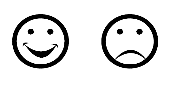 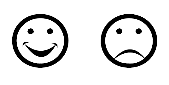 The High         Low         CheckupWho: Jenny, Mom, and GrandmaWhat:Once a day, Jenny will sit down with her mom and grandma for their High/Low CheckupEach person will share the worst thing of the day (Low) and the best thing of the day (High)Each person will say one nice thing about someone else (it can be about each other or someone else they came in contact with that day)When:The High/Low Checkup will occur daily before bedtimeWhere:The High/Low Checkup will occur at the kitchen table How:Mom will take the lead and share first and by her modeling, will ensure that each person shares the Low BEFORE sharing the HighMom and Grandma will provide a snack each night for Jenny to be shared by everyone during the High/Low Share TimeBefore Jenny goes to bed each night, Mom will say “I love you, and Goodnight” and will tuck Jenny into her bed.